Privacy NoticeProcedureIntroductionThe Data Protection Act 2018 which applies the General Data Protection Regulation 2016 requires organisations who process personal data to be transparent about that use and provide individuals with information which explains how their personal data is used by the organisation.Quick Reference GuideThe law requires you to have clear, transparent notices advising individuals how you are using their personal dataReview and publish the overarching privacy notice at Annex BReview and publish the service specific notices at Annex CEnsure any letters or forms which collect personal data carry a statement directing individuals to your online notices. see Annex DWhen processing special category personal data the law requires you to have in place a policy statement which should be published alongside your privacy notices.  The statement can be found at Annex EPolicy ReferencesThis procedure is a requirement of the following policies:Data Protection PolicyPrivacy NoticesWhere personal data is being obtained for us to process, whether from the Data Subject or a third party, then a Privacy Notice must be made available to provide assurance to the Data Subject over the legitimacy of the processing and what will be involved.The law requires Notices to be concise, transparent, intelligible and easily accessible by the Data Subject. It should be written in clear and plain language, particularly if addressed to a child.There must be no charge made to a Data Subject in order for them to be given access to a NoticeThe details that a Notice must contain are as follows:The Identity and contact details of the Data Controller, any Data Processors (if applicable) and the name of the responsible Data Protection OfficerThe purpose of processing and the legal basis supporting the processing(Where applicable) The legitimate Interests of the Data Contoller or 3rd Party Any third party recipient (or categories of recipients) of the dataAny transfers to 3rd countries (i.e. outside the European Economic Area) and details of the adequate safeguards in place to secure the data and the Data Subject’s rights.The retention period (or the criteria to be used to determine one) at the end of which it will no longer be necessary to process the data.Which of the Data Subject’s rights will be applicable to the processing (or confirm that all rights are applicable)(If consent is being relied upon) Advise the Data Subject of their right to withdraw consent at any time Advise the Data Subject of their right to lodge a complaint with the Information Commissioner’s Office if they have concerns over the processingMake the Data Subject aware of any automated decision making/ profiling being undertaken as a part of the processing and information about: How decisions based on the data are made, The significance and consequences of the decisions.(Where data is obtained directly from the Data Subject):The specific statutory/ contractual requirement/ obligation  The consequences of not providing personal data(Where data is not obtained directly from the data subject)Where the data is coming from and whether this is from publicly accessible sources The categories of personal dataThe Notice must be available to the Data Subject:Advice and SupportIf you have any issues over the clarity of these procedures, how they should be applied in practice, require advice about exemptions from the requirements or have any suggestions for amendments, please contact your Data Protection Officer.Breach StatementA breach of this procedure is a breach of Information Policy. Breaches will be investigated and may result in disciplinary action. Serious breaches of Policy may be considered gross misconduct and result in dismissal without notice, or legal action being taken against you.Annex A: ICO Privacy Notice ChecklistThis is also available at the following linkAnnex B: On-line General Privacy StatementUse this document as text for a website page which provides a basic commentary on how Privacy issues are handled in the school. Detailed Privacy Notices (Model templates at Annex C) should be linked from this page so that this content acts as an introduction to the further information contained on your NoticesAnnex C: Model Privacy NoticesThese are model Privacy Notices covering specific areas of data processing. Please note any comment boxes and remove before publishing. Each document, if relevant to your processing, should be published on your website with its own document or page web address so that you can easily provide links to a specific notice from any data collection forms.Annex D: Privacy Statement You can use this brief statement for inclusion on consent forms or other points of data collection to ensure that individuals know how to access information about how their data is handled:St John’s Green Primary School fully complies with information legislation.  For the full details on how we use your personal information please click https://st-johns-green.eschools.co.uk/website/privacy/353197 or call 01206 762884 if you are unable to access the internet.Annex E: Data Protection Policy StatementThis statement should be published with your online privacy notices to ensure compliance with the law.TitlePrivacy Notice ProcedureStatusApprovedVersionV 14.0Date Approved28th April 2020Review DateApril 2021CriteriaCriteriaActionif the data is being obtained directly from the Data Subjectif the data is being obtained directly from the Data SubjectAt the time data is obtained if the data is not being obtained directly from the Data Subject…(no additional criteria)Within a reasonable period of having obtained the data (within one month)if the data is not being obtained directly from the Data Subject……AND if data is to be used to communicate with the Data SubjectAt the latest, when the first  communication takes place if the data is not being obtained directly from the Data Subject……AND is to be disclosed to a third partyAt the latest, before the data is disclosed. What information must be supplied?Data obtained  directly from data subjectData not obtained directly from data subjectIdentity and contact details of the controller and where applicable, the controller’s representative) and the data protection officer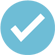 Purpose of the processing and the legal basis for the processingThe legitimate interests of the controller or third party, where applicableCategories of personal dataAny recipient or categories of recipients of the personal dataDetails of transfers to third country and safeguardsRetention period or criteria used to determine the retention periodThe existence of each of data subject’s rightsThe right to withdraw consent at any time, where relevantThe right to lodge a complaint with a supervisory authorityThe source the personal data originates from and whether it came from publicly accessible sourcesWhether the provision of personal data part of a statutory or contractual requirement or obligation and possible consequences of failing to provide the personal dataThe existence of automated decision making, including profiling and information about how decisions are made, the significance and the consequences.When should information be provided?At the time the data are obtained.Within a reasonable period of having obtained the data (within one month)When should information be provided?At the time the data are obtained.If the data are used to communicate with the individual, at
the latest, when the first communication takes place; orWhen should information be provided?At the time the data are obtained.If disclosure to another recipient is envisaged, at the latest,
before the data are disclosed.Processing for Security purposes (e.g. CCTV, ID Cards)Processing for Marketing ActivitiesProcessing for school photos and additional activitiesStatutory Processing of Pupil and Parent data for delivery of curriculum and pastoral careProcessing of Employee DataProcessing of Governor DataProcessing of school volunteer dataProcessing of Online PaymentsProcessing of Biometric Data Publishing Pupil CourseworkProcessing visitor data